AGENDA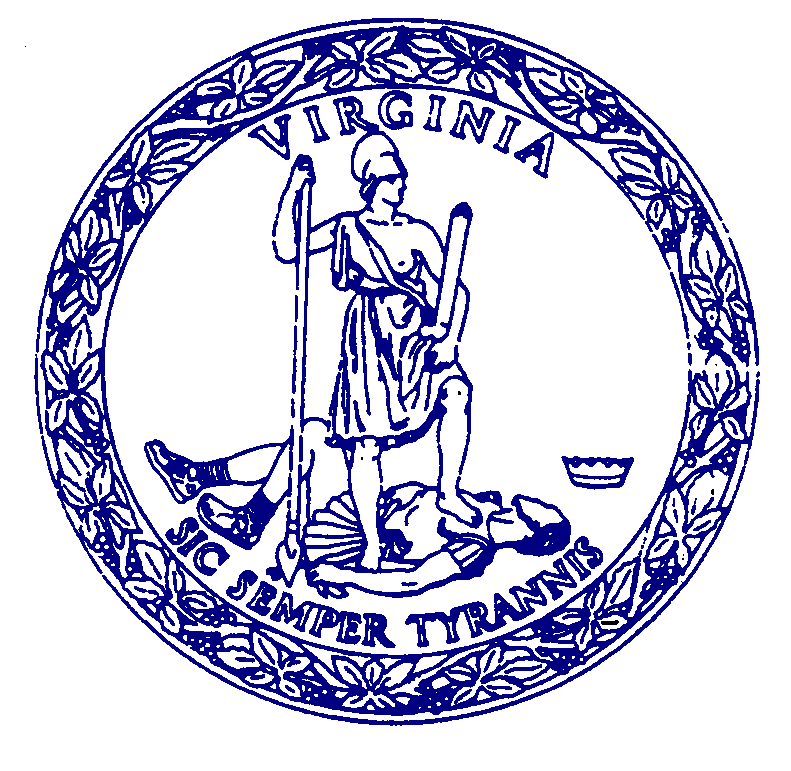 MEETINGof theCOMMISSION FOR HISTORICAL STATUES IN THE UNITED STATES CAPITOL 1:00 p.m.March 30, 2023VIRTUAL MEETINGCall to Order………………………………………..……Senator Louise Lucas, ChairRoll Call Attendance……………..………………………….……Stephanie WilliamsApproval of Meeting AgendaApproval of January 4, 2023 Meeting Minutes	Public Comment…………………………………………………..Stephanie WilliamsPresentation of Maquette …….……………..…..…Julie Langan &Steven WeitzmanNext Steps……………….………………………………………………...Julie LanganAdjourn	